MAT 9. RAZRED (sreda, 20. 5. 2020)_skupina 1 in 2Rešitve nalog: SDZ (3. del), str. 29, 30/ 1 (a, c), 3 (b, č)                                               str. 31/ 41.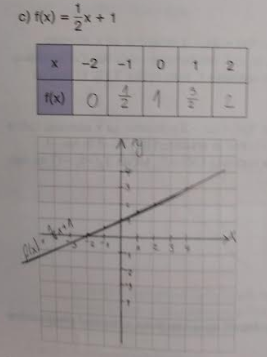 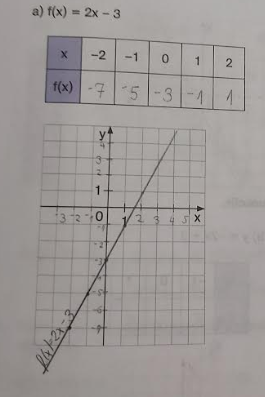 3.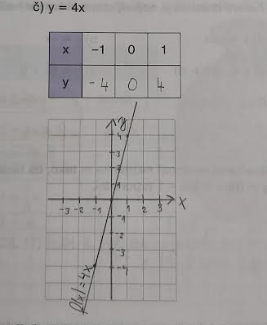 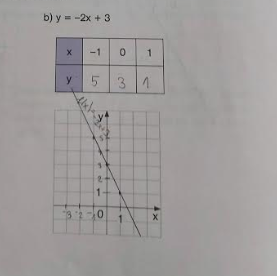 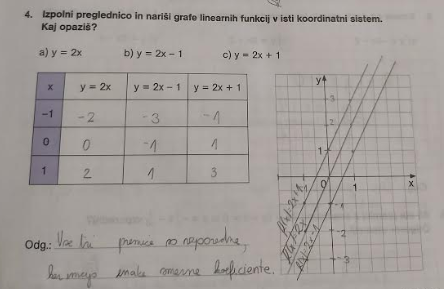 Rešitve učnega lista: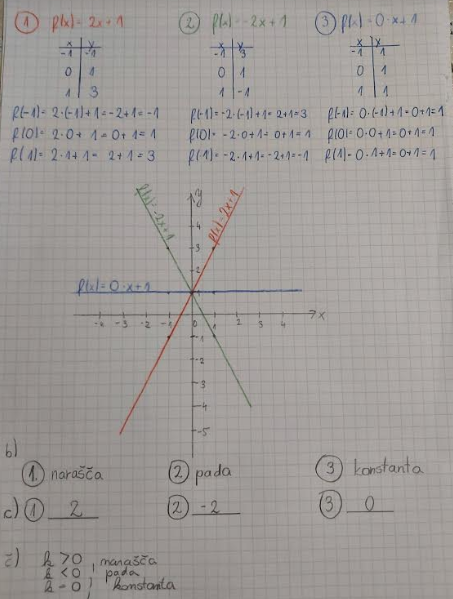 OBRAVNAVA NOVE UČNE SNOVI: ZAČETNA VREDNOST LINEARNE FUNKCIJEUčenci, danes boste spoznali, kakšen pomen ima začetna vrednost za graf linearne funkcije.V zvezek zapiši naslov:  ZAČETNA VREDNOST LINEARNE FUNKCIJE.V SDZ (3. del) je ta učna snov na strani 34 in 35.Prilagam učni list, ki si ga natisni (seveda, če imaš možnost), če ne pa ga prepiši in preriši v zvezek.ZAČETNA VREDNOST linearne funkcije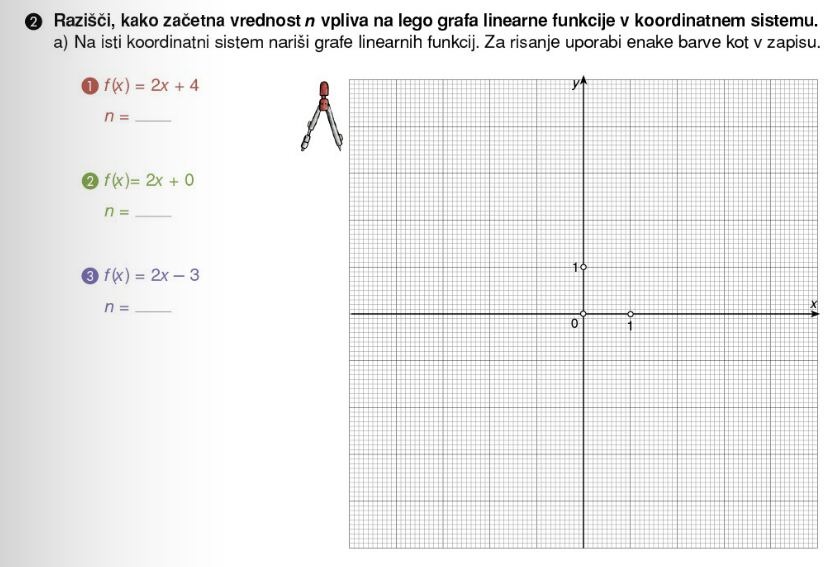 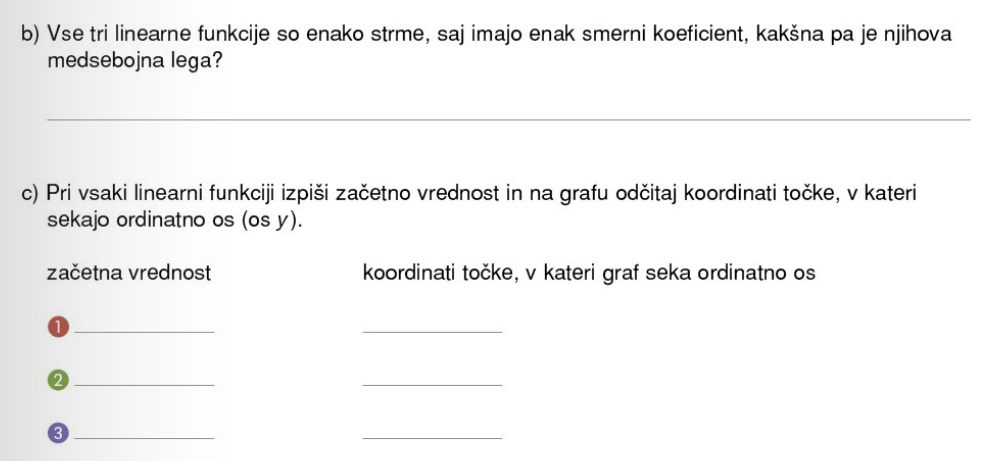 V zvezek nariši graf linearne funkcije  V kateri točki premica seka ordinatno os?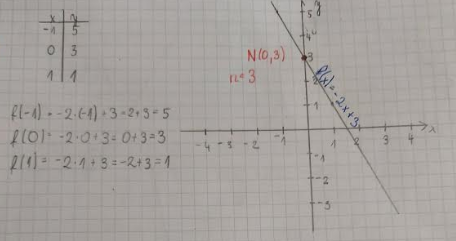 Zapiši v zvezek:ZAČETNA VREDNOST  nam pove, kje premica seka ordinatno os. To je vrednost funkcije pri  Točko, kjer graf seka ordinatno os, označimo z Reši naslednje naloge: SDZ (3. del), str. 36/ 14, 15, 16